Zał. 4. Procedura przebywania ucznia w Szkole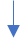 